Comunicação obrigatória do Profissional de Administração Responsável Técnico, no prazo de 30 (trinta) dias, a contar da data da baixa;CONTATOS E ENDEREÇO PARA ENVIO DE DOCUMENTOSE-mail cramg@cramg.org.br ou via correios (Av. Olegário Maciel, 1233 – Lourdes – Belo Horizonte/MG CEP 30.180.111).BAIXA DE ANOTAÇÃO DE RESPONSABILIDADE TÉCNICA - ART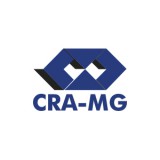 Solicito a baixa da Anotação de Responsabilidade técnica nº ________ iniciada em____/____/______ registrada em meu nome, devido ao encerramento da prestação do serviço objeto da ART.Pessoa Jurídica contratante: Endereço: Município:  UF: Data da Baixa: ______________________                                                        ___________________________           Contratante                                                                                          Profissional